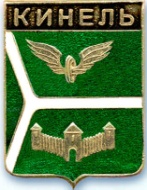 ДУМА ГОРОДСКОГО ОКРУГА КИНЕЛЬСАМАРСКОЙ ОБЛАСТИРЕШЕНИЕО внесении изменения в Стратегию социально-экономического развития городского округа Кинель Самарской области на период до 2025 года, утвержденную решением Думы городского округа Кинель Самарской области от 24 ноября 2016 года №187В соответствии  с Федеральным законом от 6 октября 2003 года № 131-ФЗ «Об общих принципах организации местного самоуправления в Российской Федерации», Федеральным законом от 28 июня 2014 года № 172-ФЗ «О стратегическом планировании в Российской Федерации», Уставом городского округа Кинель Самарской области, Дума городского округа Кинель Самарской областиРешила:Внести в Стратегию социально-экономического развития городского округа Кинель Самарской области на период до 2025 года, утвержденную решением Думы городского округа Кинель Самарской области от 24 ноября 2016 года №187, следующее изменение:Во Введении абзац третий изложить в следующей редакции:«Стратегия учитывает Концепцию долгосрочного социально- экономического развития Российской Федерации на период до 2020 года, Стратегию социально-экономического развития Приволжского федерального округа на период до 2020 года, Стратегию пространственного развития Российской Федерации на период до 2025 года, Стратегию развития информационного общества в Российской Федерации на 2017 - 2030 годы, Стратегию социально-экономического развития Самарской области на период до 2030 года, приоритеты и задачи, обозначенные в Основных направлениях деятельности Правительства Российской Федерации на период до 2024 года, Указе Президента Российской Федерации от 07.05.2018 № 204 «О национальных целях и стратегических задачах развития Российской Федерации на период до 2024 года», ежегодных посланиях Президента Российской Федерации Федеральному Собранию Российской Федерации, Губернатора Самарской области Самарской Губернской Думе, а также основные положения стратегий развития отдельных сфер, принятых на уровне Самарской области.».Официально опубликовать настоящее решение.Настоящее решение вступает в силу на следующий день после дня его официального опубликования.Контроль за исполнением настоящего решения возложить на постоянную планово-бюджетную комиссию Думы городского округа Кинель Самарской области  (Туркин М.И.).И.о. Председателя Думы городскогоокруга Кинель Самарской области				  Е.А.ДеженинаГлава городского округа КинельСамарской области							     В.А.Чихирев446430, г. Кинель, ул. Мира, д. 42а446430, г. Кинель, ул. Мира, д. 42а446430, г. Кинель, ул. Мира, д. 42а446430, г. Кинель, ул. Мира, д. 42а446430, г. Кинель, ул. Мира, д. 42а446430, г. Кинель, ул. Мира, д. 42а446430, г. Кинель, ул. Мира, д. 42а446430, г. Кинель, ул. Мира, д. 42аТел. 2-19-60, 2-18-80Тел. 2-19-60, 2-18-80Тел. 2-19-60, 2-18-80«24»декабря2019г.№524